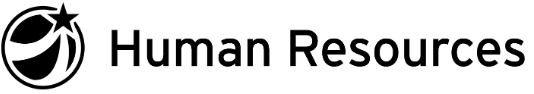 Probationary Review  Revised 2/2018INSTRUCTIONS:  Use this form to provide feedback to an employee during their 180-day probationary period at UT.  The probationary period is a part of the selection process and is intended to assess whether a probationary employee's performance, ability and behaviors merit continuation of employment.  It is your responsibility to notify an employee when his or her performance is below acceptable standards.   Check One:	45-Day Review	 90-Day Review	 135-Day Review	 		_____________________________________________ 							Employee Name					    	TitleDepartment							_____________________________________________							Reviewed by						Date of ReviewDate of initial employment with UT:  										 Employee will complete first 180 days of employment on: 							Evaluate the employee's progress to date:Employee is making satisfactory progress		Employee is not making satisfactory progress	Consider all position expectations. If the employee is making satisfactory progress, use space below to make recommendations for aiding the employee in continuing his/her progress on the job. If the employee is not making satisfactory progress, indicate nature of problem, any previous dates of counseling, and any remedial action taken.  Attach additional sheets for comments if necessary. ______________________________ 	____________	______________________________ 			 Supervisor Signature			Date		Employee Signature			Date Printed Name and Title					Printed Name and Title	RETAIN ORIGINAL IN THE EMPLOYEE FILE